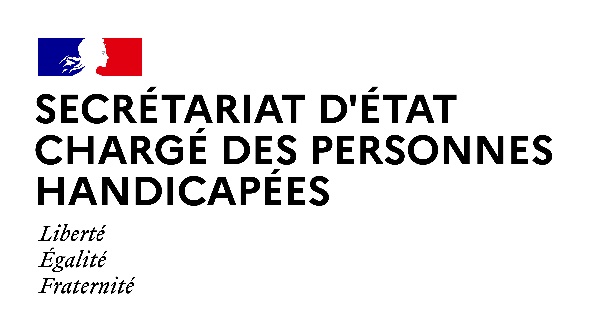 AGENDAAgenda prévisionnel de Madame Sophie CLUZELdu LUNDI 3 JANVIER au VENDREDI 7 JANVIER 2022Paris, le 3 janvier 2022MARDI 4 JANVIER 202211h00 : Entretien avec Mme Virginie LASSERRE, Directrice générale de la cohésion sociale (DGCS), Mme Virginie MAGNANT, Directrice de la Caisse nationale de solidarité pour l'autonomie (CNSA), Mme Céline POULET, Secrétaire Générale du Comité Interministériel du Handicap (CIH) et Mme Claire COMPAGNON, Déléguée Interministérielle à la stratégie nationale pour l’Autisme (DIA)              (Secrétariat d’Etat chargé des personnes handicapées)15h00 : Questions au Gouvernement (Assemblée Nationale)MERCREDI 5 JANVIER 202210h30 : Conseil des Ministres	(Palais de l’Elysée)	15h00 : Questions au Gouvernement (Sénat)18h30 : Réunion avec les associations gestionnaires d’établissements et services médico-sociaux sur l’évolution de la situation sanitaire  (Visioconférence)JEUDI 6 JANVIER 202214h00 : Entretien avec le « Collectif pour la prévention de la maltraitance institutionnelle »	(Visioconférence)	Contact presse : 
seph.communication@pm.gouv.fr